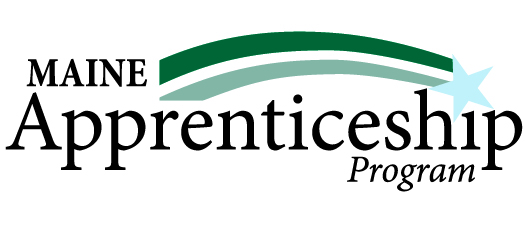 Maine Apprenticeship ProgramCurrent Sponsors by CountyThis list includes all registered apprenticeship programs and links to their websites for more information. Job Seekers can also create an account on Maine JobLink to search and apply for open positions: https://joblink.maine.gov/.Click on a county to find information about apprenticeships in that area:Androscoggin CountyAroostook CountyCumberland CountyFranklin CountyHancock CountyKennebec CountyKnox CountyLincoln CountyOxford CountyPenobscot CountyPiscataquis CountyThere are currently no registered apprenticeship programs in Piscataquis County.Sagadahoc CountySomerset CountyWaldo CountyWashington CountyYork CountyStatewide ProgramsPrison ProgramsAndroscoggin CountyAroostook CountyCumberland CountyFranklin CountyHancock CountyKennebec CountyKnox CountyLincoln CountyOxford CountyPenobscot CountySagadahoc CountySomerset CountyWaldo CountyWashington CountyYork CountyStatewide ProgramsPrison ProgramsSponsorOccupation(s)WebsiteBassett Custom Home Builders Inc.Residential Carpenterwww.bassetthomes.net Clover Manor, Inc.Certified Nursing Assistant (CNA)www.cloverhealthcaremaine.comDavis UlmerFire Suppression TechnicianSprinkler Fitterwww.davisulmer.com/careers DeBlois Electric, Inc.Electricianwww.debloiselectric.comEducate MaineIn partnership with:Vortex ServicesRobotic CCTV Pipe Inspectorhttps://mainecareercatalyst.org/apprenticeship-pre-apprenticeship-partners/Fortin Group Funeral HomeFuneral Practitionerwww.dignitymemorial.com/funeral-homes/lewiston-me/the-fortin-group/1644IBEW 567, Portland Electrical JATCIn partnership with:Ayer Electric LLCCallahan Brothers, LLCE.S. Boulos CoElectrical Maintenance & InstallationHaugland Energy Group LLCHawkeyeHillside ElectricJT HaymanLander Group LLCLarkin EnterprisesLogical Electrical Solutions & ServiceMaine Automation Inc.Mass Electric Construction Co.Master Craft, Inc.Matrix SME Inc.Milliken Brothers, Inc.Moulison North CorporationNorthern Electric Inc.Northlight ElectricNorthline UtilitiesPeck Electric Company, Inc.Pine State ElectricRadon Removal SystemsRichardson Electrical Co., Inc.Sargent ElectricScarponiSullivan & MerrittUESVallant Power GroupWaugh’s Mountain View ElectricElectricianwww.ibew567.com/apprenticeship/Industrial Roofing CompanyRooferwww.ircmaine.com Lewiston Public Schools / Lewiston Adult EducationIn partnership with:Clover Manor, Inc.St. Mary’s Health SystemHahnel BrothersCertified Nursing Assistant (CNA)Rooferlewiston.maineadulted.org/ ModulaProject Manager/ Installationwww.modula.usNestle Waters North AmericaCDL Tractor Trailer / Tanker OperatorIndustrial Manufacturing Mechanical Maintenance Technicianwww.nestle-watersna.comPanolam Industries, Inc.Boiler OperatorElectrical TechnicianMaintenance Mechanicwww.panolam.comSheet Metal Workers Local 17In partnership with:A+ Metal ServicesCharles P. Blouin, Inc.JamarKineticsS&D Sheet MetalTekonTri Star Sheet Metal CompanyTurner Sheet MetalSheet Metal Workerwww.lu17jatc.org/becoming-an-apprentice/St. Mary’s Regional Medical CenterMedical Assistantwww.stmarysmaine.comThos. Moser CabinetmakersCabinetmakerwww.thosmoser.comSponsorOccupation(s)WebsiteAroostook County Action ProgramEducation Technician IIIwww.acap-me.orgBowers Funeral HomeFuneral Practitionerwww.bowersfuneral.comDay & RossHeavy and Tractor Trailer   Truck Driverwww.dayross.com/apprentice Duncan Graves Funeral HomeFuneral Practitionerwww.duncan-graves.comKen L. Electric, Inc.Electrician Plumberwww.kenlelectricinc.comLajoie Funeral Home and Cremation Services, LLCFuneral Practitionerwww.lajoiefuneralhome.comNorthern Maine Community CollegeIn partnership with:City of Rockland – Pollution ControlPenobscot McCrum LLCWastewater Systems Operations Specialistwww.nmcc.edu/academics/programs/academic-programs/water-treatment-technology/SponsorOccupation(s)WebsiteADT CommercialSecurity and Fire Alarm   System Installerwww.adt.com/commercialAdvantage Funeral and Cremation ServicesFuneral Practitionerwww.dignitymemorial.com/funeral-homes/portland-me/advantage-funeral-cremation-services-portland/1022Aero Heating & Ventilating, Inc.Tin Knockerwww.aero-hv.com Associated Builders & Contractors of Maine, Inc.In partnership with:Ganneston Construction Corp.Hebert Construction LLCMetro Walls, LLCStation Class ConstructorsTravers Electric CompanyBuilding Construction Craft LaborerCarpenter-Framing and Finishing Level 1ElectricianPainterwww.abcmaine.org/apprenticeship-program/ Brackett Funeral HomeFuneral Practitionerwww.brackettfh.com Bristol SeafoodSeafood Processor &              Fish Cutterwww.bristolseafood.com C-Prime Valuation Group, LLCReal Estate Appraiserwww.cprimegroup.comCasco Bay Electric, LLCElectricianwww.cascobayelectric.comConroy-Tully Walker Funeral HomesFuneral Practitionerwww.conroytullywalker.comDan Libby Refrigeration, Heating, AC LLCHVAC-R TechnicianDead River CompanyHeating & Ventilation Technicianwww.deadriver.com Dog House Energy Services, LLCHVAC Technicianwww.doghouseheating.comEducate MaineIn partnership with:Goodwin Chevrolet & MazdaThe Jackson LaboratoryAutomotive Technician IHVAC Technicianwww.mainecareercatalyst.org/registered-apprenticeship-pre-apprenticeships Gorham School DistrictEducational Technician IIEducational Technician IIIwww.gorhamschools.org Hobbs Funeral HomeFuneral Practitionerwww.hobbsfuneralhome.comInterMed P.A.Medical Assistantwww.intermed.com/careers/Jones, Rich & Barnes          Funeral HomeFuneral Practitionerwww.dignitymemorial.com/funeral-homes/portland-me/jones-rich-barnes-funeral-home/1633LKG Services DBA MaineHouse.ProBuilding Construction Craft Laborerwww.mainehouse.pro Maine Association of Plumbing, Heating, Cooling Contractors, Inc.In partnership with:Johnson and Jordan  Mechanical ContractorsMainely Plumbing & HeatingPlumberwww.mainelyplumbing.com/career/www.johnsonandjordan.com/careers/Maine Roads to Quality Professional Development NetworkIn partnership with:KVCAP / Educare Central MaineEarly Childhood Education Specialist 1www.mrtq.org MaineHealthMedical Assistantwww.mainehealth.orgMaine Solar SolutionsElectricianwww.mainesolarsolutions.com/Martin’s Point Health CareMedical Assistantwww.martinspoint.org Moody’s CollisionAutomobile Body RepairerPainter – Transportation Equipmentwww.moodyscollision.comNorthEast Residential ServicesDirect Support Professionalwww.northeastme.org Pine State ServicesHVAC TechnicianMaster Oil Burner, Solid Fuel, Propane & Natural Gas Technicianwww.pinestateservices.com/about-us/tech-training-programReVision Energy, Inc.Customer Service RepresentativeElectricianManagerPV Design SpecialistTechnical Sales Specialistwww.revisionenergy.comSeabee Electric, Inc.Electricianwww.seabeeelectric.comSegee Enterprises DBA Dolby, Blais & SegeeFuneral Practitionerwww.dolbyblaissegee.com Southern Maine Community CollegeIn partnership with:General Dynamics, Bath Iron WorksDesigner 2000Manufacturing Production Technician Istartsmart.smccme.edu/short-term-training-smcc-plp-may-2021/ Spark Applied EfficiencyElectricianwww.sparkae.com/Unity CollegeFarmer, Generalwww.unity.eduWalgreensPharmacy Technicianjobs.walgreens.com/pharmacyWarren MechanicalPlumberwww.warrenmech.com SponsorOccupation(s)WebsiteAurora Contracting DBA Aurora Roofing & SolarElectricianwww.auroraroofingsolar.com Foster Career and Technical Education CenterIn partnership with:Kenway CompositesSugarloaf MountainLaminatorLine Cookwww.fostercte.com Wiles Funeral HomeFuneral Practitionerwww.wilescremationcare.com/SponsorOccupation(s)WebsiteBragdon-Kelley Funeral HomesFuneral Practitionerwww.bragdonkelley.comEducate MaineIn partnership with:•       CompusultComputer Technicianwww.comp-u-sult.com/www.mainecareercatalyst.org/apprenticeship-pre-apprenticeship-partners/Educate MaineIn partnership with:•       Jackson Laboratory	Animal Care TechnicianHVAC Technician	www.mainecareercatalyst.org/apprenticeship-pre-apprenticeship-partnersJordan-Fernald Funeral HomeFuneral Practitionerwww.jordanfernald.comMitchell-Tweedie, Inc.Funeral Practitionerwww.mitchelltweedie-young.com SponsorOccupation(s)WebsiteAssociated General Contractors of Maine, Inc.In partnership with:Gorham Sand & GravelGreat Falls Construction, IncH.E. Callahan Construction Inc.N.S. Giles FoundationsR.J. Grondin ConstructionReed & ReedSargentShaw Brothers ConstructionUnderwood Electric IncBridge Carpenter/ Heavy HighwayConstruction CarpenterConstruction Craft Concrete LaborerConstruction Craft Heavy / Highway LaborerConstruction Equipment OperatorCrane OperatorCrane MechanicEarthworks Laborer Level 1ElectricianWelderhttps://buildingmaine.comCoutts BrosLineworkerhttps://couttsbros.com/careers/apprenticeship/Day’s JewelersAssistant BuyerAssistant Store ManagerBench JewelerSales AssociateService Specialistwww.daysjewelers.comFabian Oil IncMaster Oil Burner, Solid Fuel, Propane & Natural Gas Technicianwww.fabianoil.com Family First Funeral HomesIn partnership with:Knowlton and Hewins Funeral HomeLawry Brothers Funeral HomeRoberts Funeral HomeStaples Funeral HomeWheeler Funeral HomeFuneral Practitionerwww.familyfirstfuneralhomes.comGallant Funeral HomeFuneral Practitionerwww.gallantfh.comHospitalityMaineIn partnership with:ABC InnAtlantic Ocean SuitesBay View Street Inn, LLC    (DBA 16 Bay View)Big Moose Inn and CabinsBoardwalk GrilleDavid’s RestaurantDavinci’s EateryEast Wind HospitalityFerry Beach Retreat and Conference CenterFive Fifty FiveGatherGeaghan’s PubGovernor’s Management CompanyHarraseeket InnHospitalityMaine Education FoundationInn by the SeaMaine Course Hospitality GroupMeadowmere Motel CorpMigis Hotel Group, LLCMountain View Correctional Facility*New England Outdoor CenterNext Adventure IncNorthern HospitalityPetite JaquelineRiverwatch, LLC DBA Hilton Garden Inn RiverwatchStones Café and BakeryThe Causeway RestaurantThe Nonantum ResortWestin Portland Harbor ViewWomen’s Re-entry Center*York Harbor Inn*prison programAccounting TechnicianCertified Workforce Development ProfessionalEvents Planner and ManagerHospitality Services IHospitality Services IIKitchen ManagerLandscape Management TechnicianLine CookLodging ManagerRestaurant ManagerSous / Head Chefwww.hospitalitymaine.com/page/ApprenticehomeIronworkers Local 7 JATCIn partnership with:Arc ErectingUniversal Steel Erectors Inc.Ironworkerwww.iw7jac.orgMaine Aquaculture AssociationIn partnership with:Ferda Farms LLCIslesboro Marine EnterprisesMaine Ocean Farms LLCMere Point Oyster CompanyMuscongus Bay AquacultureShellfish and Seaweed Aquaculture Technicianwww.maineaqua.org/apprenticeship Maine Department of CorrectionsCorrections Officerwww.maine.gov/corrections/homeMaine Department of Health and Human ServicesIn partnership with:Riverview Psychiatric CenterPsychiatric Nursewww.maine.gov/dhhs/ Maine Department of Marine Resources – Bureau of Marine PatrolMarine Patrol Officer www.maine.gov/dmr/marine-patrol/employmentMaineGeneral HealthCertified Nursing Assistant (CNA)Critical Care Unit NurseEmergency Room NurseFloat NurseFront Line Nurse LeaderMedical AssistantMental Health NurseNurse Assistant CertifiedNurse, Licensed PracticalSHINE - Critical Care Residency\ SHINE - Emergency Room ResidencySHINE - Med-Surg RN ResidencySHINE - Mental Health RN Residencywww.mainegeneral.orgMCD Global HealthIn partnership with:Maine Access Immigrant NetworkCommunity Health Workerwww.mcd.org Midstate MachineMachinistwww.midstateusa.comNorthern Light HealthIn partnership with:Northern Light AR GouldNorthern Light Eastern Maine Medical CenterNorthern Light Inland HospitalNorthern Light Mercy HospitalNorthern Light Sebasticook Valley HospitalCertified Nursing Assistant (CNA)Dietary Aide / Food Service TechnicianEnvironmental Services ChargeMed Surg Nurse ResidencyMedical AssistantMedical Office AssistantPolysomnographic Technicianwww.northernlighthealth.orgPlumbers and Pipefitters UA Local 716In partnership with:American Refrigeration CompanyAZCO Inc.Babcock & Wilcox Construction Co., LLCBeacon Piping CompanyBHI EnergyBinette Mechanical LLCBoldtCarrier CorporationCCB Inc.CR Meyer and Sons Co.D&P Plumbing & Heating, Inc.Day & ZimmermannDSIE.M. Duggan, Inc.Fore-Front MechanicalGabriel’s Plumbing & Heating, LLCGraf Mechanical ServiceHarry Grodsky & Co., Inc.HoneywellIPC LydonIronhead IndustriesJ.C. HigginsJC Cannistraro, LLCJEDA MechanicalJohnson ControlsKineticsLander GroupLarkin Enterprises, Inc.LimbachMaine AutomationN.B. KenneyNorthern Peabody, LLCPersevere Mechanical, Inc.Pierson Heating and CoolingPinnacle Piping and Service CorpRTH Mechanical Contractors Inc.SiemensStraightline RefrigerationSullivan & Merritt Constructors Inc.TG GallagherUnited Piping & WeldingVanguard Plumbing & MechanicalHVAC TechnicianPipefitterPlumberwww.local716.org/careers/Southern Kennebec Child Development CorporationAssistant Teacherwww.skcdc.orgVeilleux Funeral HomeFuneral Practitionerwww.dignitymemorial.com/funeral-homes/waterville-me/veilleux-and-redington-funeral-home-and-cremation-service/1638SponsorOccupation(s)WebsiteBurpee, Carpenter & Hutchins Funeral HomeFuneral Practitionerwww.bchfh.comSponsorOccupation(s)WebsiteLincolnHealthCertified Nursing Assistant (CNA)www.mainehealth.org/LincolnHealthMaine Kayak, Inc.Tour Guidewww.mainekayak.com/ Mid-Coast Energy SystemsHVAC Technicianwww.midcoastenergysystems.comSponsorOccupation(s)WebsiteBoyne Resorts – Sunday RiverCook (Hotel & Restaurant)www.sundayriver.comChandler Funeral Homes & Cremation ServicesFuneral Practitionerwww.chandlerfunerals.com Heat & Frost Insulators, LU 6/AxionIn partnership with:I-Star Energy SolutionsInsulatorwww.insulators6.org/apprenticeships/ Jordan Custom Carpentry, Inc.Residential Carpenterwww.jordancustomcarpentry.com SponsorOccupation(s)WebsiteBirmingham Funeral HomeFuneral Practitionerwww.dignitymemorial.com/funeral-homes/old-town-me/birmingham-funeral-home/1647Brookings-Smith Funeral HomeFuneral Practitionerwww.brookingssmith.comC&L Aviation GroupA&P Aviation Mechanicwww.cla.aeroDowneast Direct Cremation, LLCFuneral Practitionerwww.downeastdirectcremation.comGifford ElectricElectricianwww.gifford-electric.com Jim Michaud Heating and CoolingHVAC TechnicianKiley and Foley Funeral ServiceFuneral Practitionerwww.kileyfuneralhome.comLamson Funeral HomeFuneral Practitionerwww.lamsonfh.comNorthern Light HealthIn partnership with:Northern Light Eastern Maine Medical CenterCertified Nursing Assistant (CNA)Dietary Aide / Food Service TechnicianEnvironmental Services ChargeMed Surg Nurse ResidencyMedical AssistantMedical Office AssistantPolysomnographic Technicianwww.northernlighthealth.orgPenobscot Job CorpsPsychiatric Nursing Technicianpenobscot.jobcorps.govSmith Builders IncExterior Renovation Technician – Roofing/ Siding/ Gutterswww.smithbuildersroofing.comWYEcon Inc.Electricianwww.wyecon.com SponsorOccupation(s)WebsiteBlaiklock CarpentryCarpenterwww.blaiklockcarpentryinc.comDoc’s Upholstery and RestorationUpholstererdocs-upholstery-and-restoration.business.site/General Dynamics, Bath Iron WorksAdvanced BuyerAdvanced Front Line SupervisorAdvanced PlannerAdvanced SurveyorBasic DesignerBasic PlannerBasic Production TechnicianBasic SurveyorCarpenter, ShipDesignerElectricianFront Line Supervisor - ProductionInsulatorMachinist Machinist, Outside (Ship)Maintenance Mechanic Maintenance ElectricianNon-Destructive TesterPipe Fitter (Ship & Boat)Preservation TechSheet Metal MechanicShipfitter (Ship & Boat)Welder, ArcYard Riggerwww.gdbiw.com/careers/apprenticeship-programs/Kincer Funeral Home, DBA Funeral Alternatives GroupFuneral Practitionerwww.kincerfuneralhome.comMaine Rural Water AssociationIn partnership with:Lincoln Water DistrictLivermore Falls Water DistrictBookkeeping SpecialistWater Systems Operation Specialistwww.mainerwa.org/apprenticeshipSponsorOccupation(s)WebsiteCianbroBoilermaker FitterCarpenterElectrician IronworkerLineworkerMillwrightPipefitterSubstation Technicianwww.cianbro.comIBEW 1253, Augusta Electrical JATCIn partnership with:3 Phase Line ConstructionArthur Ashmore ElectricBay State Wiring Co.Catamount Electric & AlarmCubeDaigle Electrical Construction CorpDave’s WorldE.S. Boulos CompanyElecnor Hawkeye, LLCElectrical Maintenance & InstallationsElectricksEnsure ElectricHaugland GroupHigh Voltage MaintenanceHillside ElectricIBEWJ.L. AllenLanderLarkin EnterprisesLeed’s Electric, Inc.M & R Electric, Inc.Maine AutomationMass. ElectricMastercraft, Inc.Matrix ServiceMcGuire ElectricMCL ElectricMichel’s PowerMilliken Brothers, Inc.Moulison North CorporationMurphy ElectricNorthline Utilities, LLCPine State ElectricR & J ElectricElectrician Telecommunications Technicianwww.ibew1253.org/jatcIBEW 1253, Augusta Electrical JATCIn partnership with:Richardson Electrical Co.Ryan Electric, LLCSargent ElectricState Electric CorporationSullivan & Merritt, Inc.Tozier ElectricUnited Electrical SystemsVan Ert Electric Co, Inc.Waugh’s Mountain View Electric, LLCElectrician Telecommunications Technicianwww.ibew1253.org/jatcSomerset Career & Technical CenterIn partnership with:Camden National BankExpress Electric EECSheridan Construction CorporationSkowhegan Savings BankBuilding Construction Craft LaborerElectricianPersonal Banker IIwww.skowhegan.mainecte.org SponsorOccupation(s)WebsiteConsumers Fuel CompanyIn partnership with:•	Educate MaineCDL – B Driver with Hazardous Materialswww.consumersfuelco.comRiposta Funeral HomeFuneral Practitionerwww.ripostafh.comSponsorOccupation(s)WebsiteMays Funeral HomeFuneral Practitionerwww.maysfuneralhome.comSentry Electrical GroupElectricianwww.downeastwindfarm.comWashington County Community CollegeIn partnership with:Downeast Community PartnersKingfish MaineMano en ManoMSAD #37Paradigm WindowsPioneer Wireless, Inc. DBA Pioneer BroadbandSt. Croix TissueAssistant TeacherEarly Childhood EducatorEducation Technician IIEducation Technician IIIFiber Optic TechnicianManufacturing & Production Technician IRAS Aquaculture TechnicianWeatherization Technicianwww.wccc.me.eduSponsorOccupation(s)WebsiteBarrette Outdoor Living, Inc.Maintenance Technicianwww.barretteoutdoorliving.comBibber Memorial ChapelFuneral Practitionerwww.bibberfuneral.com Casella Resource SolutionsDiesel MechanicMaintenance SupervisorOperations ManagementRefuse and Recyclable Materials Collector - Lead DriverService Coordinator / Dispatcherwww.casella.comCote Funeral HomeFuneral Practitionerwww.cotefuneralhome.comDeer Valley O&M, LLCSolar Mechanical Installation Laborerwww.deervalleyom.comEast Coast Electric of ME LLCElectricianwww.eastcoastelectricllc.com Estes Oil & PropaneCDL-B Driver with Hazmat & Tanker EndorsementMaster Oil Burner, Solid Fuel, Propane & Natural Gas Technicianwww.estesoil.comHope Memorial ChapelFuneral Practitionerwww.hopememorial.comInterstate Electrical Services, Inc.Electricianwww.iesc1.com/company/apprenticeships/McIntire-McCooey Funeral HomeFuneral Practitionerwww.taskerfh.comMeklin Masonry Inc.Stone / Brick MasonPortsmouth Naval ShipyardCanvas WorkerComposite Plastic FabricatorCrane Electrician Crane Mechanic ElectricianElectronic Industrial Control MechanicElectronics MechanicFabric Worker Heating & Air-Conditioner Installer/ ServicerMachinistMaintenance MechanicMarine Electrician Marine Machinery MechanicMarine Pipefitter Non-Destructive TesterPainterPipe Fitter Plastics FabricatorProduction Machinery ElectricianProduction Machinery MechanicRiggerSheet Metal WorkerShipfitter (Ship & Boat)Shipwright (Ship & Boat)Temporary Services ElectricianTemporary Services PipefitterUtilities Systems Repair Operator (Dry Docks)Welder, Combinationwww.navsea.navy.mil/Home/Shipyards/Portsmouth/Careers/Skilled-Trades/Pratt & WhitneyMachinist / Manufacturing Technologistwww.prattwhitney.comRCBI Apprenticeship Works – MaineIn partnership with:XuronEngineering Assistantwww.rcbi.org/industry/apprenticeships/ T&D Wood Energy, LLCManufacturing & Production Technician IWood Pellet Plant Operatorwww.woodandsons.coTrue Enterprises LLCElectricianwww.trueenterprisesllc.com York County Community CollegeIn partnership with:Maine DinerRestaurant Managerwww.yccc.edu SponsorOccupation(s)WebsiteAssociated Builders & Contractors of Maine, Inc.In partnership with:Ganneston Construction Corp.Hebert Construction LLCMetro Walls, LLCStation Class ConstructorsTravers Electric CompanyCarpenter-Framing and Finishing Level 1Building Construction Craft LaborerElectricianPainterwww.abcmaine.org/apprenticeship-program/Associated General Contractors   of Maine, Inc.In partnership with:Gorham Sand & GravelGreat Falls Construction, IncH.E. Callahan Construction Inc.N.S. Giles FoundationsR.J. Grondin ConstructionReed & ReedSargentShaw Brothers ConstructionUnderwood Electric IncBridge Carpenter/ Heavy HighwayConstruction CarpenterConstruction Craft Concrete LaborerConstruction Craft Heavy / Highway LaborerConstruction Equipment OperatorCrane OperatorCrane MechanicEarthworks Laborer Level 1ElectricianWelderhttps://buildingmaine.comBASiX Automation Integrators, Inc.Electricianwww.basixai.com Casella Resource SolutionsDiesel MechanicMaintenance SupervisorOperations ManagementRefuse and Recyclable Materials Collector – Lead DriverService Coordinator / Dispatcherwww.casella.com CianbroBoilermaker FitterCarpenterElectrician IronworkerLineworkerLineworker -DistributionLineworker-TransmissionMillwrightPipefitterSubstation Technicianwww.cianbro.comDead River CompanyHeating & Ventilation Technicianwww.deadriver.com Deer Valley O&M, LLCSolar Mechanical Installation Laborerwww.deervalleyom.comDePco Mechanical LLCPlumberwww.depcocomfort.com Educate MaineIn partnership with:Goodwin Chevrolet & MazdaThe Jackson LaboratoryVortex ServicesAutomotive Technician IHVAC TechnicianRobotic CCTV Pipe Inspectorwww.mainecareercatalyst.org/registered-apprenticeship-pre-apprenticeships Finishing Trades Institute of   New EnglandPainterwww.ftine.edu/become-an-apprentice/ Heat & Frost Insulators, LU 6/AxionIn partnership with:I-Star Energy SolutionsInsulatorwww.insulators6.org/apprenticeships/HospitalityMaineIn partnership with:ABC InnAtlantic Ocean SuitesBay View Street Inn, LLC      (DBA 16 Bay View)Big Moose Inn and CabinsBoardwalk GrilleDavid’s RestaurantDavinci’s EateryEast Wind HospitalityFerry Beach Retreat and Conference CenterFive Fifty FiveGatherGeaghan’s PubGovernor’s Management CompanyHarraseeket InnHospitalityMaine Education FoundationInn by the SeaMaine Course Hospitality GroupMeadowmere Motel CorpMigis Hotel Group, LLCMountain View Correctional Facility*New England Outdoor CenterNext Adventure IncNorthern HospitalityPetite JaquelineRiverwatch, LLC DBA Hilton Garden Inn RiverwatchStones Café and BakeryThe Causeway RestaurantThe Nonantum ResortWestin Portland Harbor ViewWomen’s Re-entry Center*York Harbor Inn*prison programAccounting TechnicianCertified Workforce Development ProfessionalEvents Planner and ManagerHospitality Services IHospitality Services IIKitchen ManagerLandscape Management TechnicianLine CookLodging ManagerRestaurant ManagerSous / Head Chefwww.hospitalitymaine.com/page/ApprenticehomeIBEW 567, Portland Electrical JATCIn partnership with:Ayer Electric LLCCallahan Brothers, LLCE.S. Boulos CoElectrical Maintenance & InstallationHaugland Energy Group LLCHawkeyeHillside ElectricJT HaymanLander Group LLCLarkin EnterprisesLogical Electrical Solutions & ServiceMaine Automation Inc.Mass Electric Construction Co.Master Craft, Inc.Matrix SME Inc.Milliken Brothers, Inc.Moulison North CorporationNorthern Electric Inc.Northlight ElectricNorthline UtilitiesPeck Electric Company, Inc.Pine State ElectricRadon Removal SystemsRichardson Electrical Co., Inc.Sargent ElectricScarponiSullivan & MerrittUESVallant Power GroupWaugh’s Mountain View ElectricElectricianwww.ibew567.com/apprenticeship/IBEW 1253, Augusta Electrical JATCIn partnership with:3 Phase Line ConstructionArthur Ashmore ElectricBay State Wiring Co.Catamount Electric & AlarmCubeDaigle Electrical Construction CorpDave’s WorldE.S. Boulos CompanyElecnor Hawkeye, LLCElectrical Maintenance & InstallationsElectricksElectrician Telecommunications Technicianwww.ibew1253.org/jatcIBEW 1253, Augusta Electrical JATCIn partnership with:Endure ElectricHaugland GroupHigh Voltage MaintenanceHillside ElectricIBEWJ.L. AllenLanderLarkin EnterprisesLeed’s Electric, Inc.M & R Electric, Inc.Maine AutomationMass. ElectricMastercraft, Inc.Matrix ServiceMcGuire ElectricMCL ElectricMichel’s PowerMilliken Brothers, Inc.Moulison North CorporationMurphy ElectricNorthline Utilities, LLCPine State ElectricR & J ElectricRichardson Electrical Co.Ryan Electric, LLCSargent ElectricState Electric CorporationSullivan & Merritt, Inc.Tozier ElectricUnited Electrical SystemsVan Ert Electric Co, Inc.Waugh’s Mountain View Electric, LLCElectrician Telecommunications Technician www.ibew1253.org/jatcIronworkers Local 7 JATCIn partnership with:Arc ErectingUniversal Steel Erectors Inc.Ironworkerwww.iw7jac.orgLouth Callan Renewables, LLCElectricianwww.louthcallanrenewables.comMaine Aquaculture AssociationIn partnership with:Ferda Farms LLCIslesboro Marine EnterprisesMaine Ocean Farms LLCMere Point Oyster CompanyMuscongus Bay AquacultureShellfish and Seaweed Aquaculture Technicianwww.maineaqua.org/apprenticeship Maine Association of Plumbing, Heating, Cooling Contractors, Inc.In partnership with:Johnson and Jordan  Mechanical ContractorsMainely Plumbing & HeatingPlumberwww.mainelyplumbing.com/career/www.johnsonandjordan.com/careers/https://phccareers.com/Maine Department of CorrectionsCorrections Officerwww.maine.gov/corrections/homeMaine Department of Health and Human ServicesIn partnership with:Riverview Psychiatric CenterPsychiatric Nursewww.maine.gov/dhhs/ Maine Department of Marine Resources – Bureau of Marine PatrolMarine Patrol Officerhttps://www.maine.gov/dmr/marine-patrol/employmentMaine Roads to Quality Professional Development NetworkIn partnership with:KVCAP / Educare Central MaineEarly Childhood Education Specialist 1www.mrtq.orgMaine Rural Water AssociationIn partnership with:Lincoln Water DistrictLivermore Falls Water DistrictBookkeeping SpecialistWater Systems Operation Specialistwww.mainerwa.org/apprenticeship-programMaineHealthMedical Assistantwww.mainehealth.orgMassachusetts and Northern New England LaborersConstruction Craft Laborerwww.nelaborerstraining.org/new-page-3 MCD Global HealthIn partnership with:Maine Access Immigrant NetworkCommunity Health Workerwww.mcd.org Moody’s CollisionAutomobile Body RepairerPainter – Transportation Equipmentwww.moodyscollision.comNorth Atlantic States Carpenters Training FundCarpenterFloor LayerPile DriverResidential Carpenter Specialistwww.nasctf.org Northern Light HealthIn partnership with:Northern Light AR GouldNorthern Light Eastern Maine Medical CenterNorthern Light Inland HospitalNorthern Light Mercy HospitalNorthern Light Sebasticook Valley HospitalCertified Nursing Assistant (CNA)Dietary Aide / Food Service TechnicianEnvironmental Services ChargeMed Surg Nurse ResidencyMedical AssistantMedical Office AssistantPolysomnographic Technicianwww.northernlighthealth.orgNorthern Maine Community CollegeIn partnership with:City of Rockland – Pollution ControlPenobscot McCrum LLCWastewater Systems Operations Specialistwww.nmcc.edu/academics/programs/academic-programs/water-treatment-technology/Novel Energy SolutionsElectricianwww.novelenergy.biz Plumbers and Pipefitters UA Local 716In partnership with:American Refrigeration CompanyAZCO Inc.Babcock & Wilcox Construction Co., LLCBeacon Piping CompanyBHI EnergyBinette Mechanical LLCBoldtCarrier CorporationCCB Inc.CR Meyer and Sons Co.D&P Plumbing & Heating, Inc.Day & ZimmermannDSIE.M. Duggan, Inc.Fore-Front MechanicalGabriel’s Plumbing & Heating, LLCGraf Mechanical ServiceHarry Grodsky & Co., Inc.HoneywellIPC LydonIronhead IndustriesJ.C. HigginsJC Cannistraro, LLCJEDA MechanicalJohnson ControlsKineticsLander GroupHVAC TechnicianPipefitterPlumberwww.local716.org/careers/Plumbers and Pipefitters UA Local 716In partnership with:Larkin Enterprises, Inc.LimbachMaine AutomationN.B. KenneyNorthern Peabody, LLCPersevere Mechanical, Inc.Pierson Heating and CoolingPinnacle Piping and Service CorpRTH Mechanical Contractors Inc.SiemensStraightline RefrigerationSullivan & Merritt Constructors Inc.TG GallagherUnited Piping & WeldingVanguard Plumbing & MechanicalHVAC TechnicianPipefitterPlumberwww.local716.org/careers/Professional Electrical Contractors of Connecticut IncElectricianwww.pecofct.com Safal PartnersIn partnership with:Angel Computer Systems    DBA Mid-Coast TechAutoBase, IncHamlin’s MarinaTechnology SolutionsThrive Operations, LLCWellspring, Inc.Computer ProgrammerComputer Support SpecialistComputer Systems AnalystCyber Security Support TechnicianData ScientistDatabase TechnicianIT GeneralistNetwork Support TechnicianPenetration TesterSoftware DeveloperTechnical Sales SpecialistUser Experience Designercyber.safalpartners.com Sheet Metal Workers Local 17In partnership with:A+ Metal ServicesCharles P. Blouin, Inc.JamarKineticsS&D Sheet MetalTekonTri Star Sheet Metal CompanyTurner Sheet MetalSheet Metal Workerhttp://www.lu17jatc.org/WalgreensPharmacy Technicianjobs.walgreens.com/pharmacyWashington County Community CollegeIn partnership with:Downeast Community PartnersKingfish MaineMano en ManoMSAD #37Paradigm WindowsPioneer Wireless, Inc. DBA Pioneer BroadbandSt. Croix TissueAssistant TeacherEarly Childhood EducatorEducation Technician IIEducation Technician IIIFiber Optic TechnicianManufacturing & Production Technician IRAS Aquaculture TechnicianWeatherization Technicianwww.wccc.me.eduWayne J. Griffin ElectricElectricianwww.waynejgriffinelectric.com/education-training/apprenticeship-training-program/ SponsorOccupation(s)WebsiteMaine Department of Corrections – Apprenticeship OfficeAgricultural TechnicianCarpenter – NCCER Core & Level 1Carpenter – NCCER Level 2Carpenter – NCCER Level 3Carpenter – NCCER Level 4CustodianIndustrial Sewing Machine OperatorInstitutional Food Service CookLoggerMaterial HandlerSawyerService Dog TrainerUpholstererwww.maine.gov/corrections/    